     U.S. INTERNATIONAL CHRISTIAN ACADEMY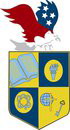 is an independent, international autonomous global high school institutionServing students since 2001Owned and Operated by Teachers25 years of experience in Teaching and Administrationwww.USICAhs.orgadmin@USICAhs.org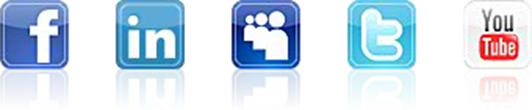 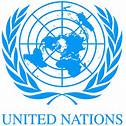 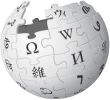 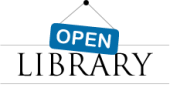 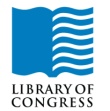 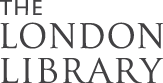 http://www.usicahs.org/Library.htmlhttp://www.usicahs.org/Curriculum.htmlE. Methodology1.American Government [Paperback] by Robert Heineman (Author), Steven Peterson (Author), Thomas Rasmussen (Author)2.American Government: Institutions and Policies: The Essentials, 13th Edition [Paperback] byJames Q. Wilson (Author), John J. Dilulio Jr. (Author), Meena Bose (Author)3.Thinkwell American Government 3rd Edition by Thinkwell Corp4.American Government: Roots and Reform, 2011 Edition (11th Edition) [Paperback] byKaren O'Connor (Author) 5.Magruder's American Government [Hardcover] PRENTICE HALL (Author)6.Painless American Government (Barron's Painless) Paperback by Jeffrey Strausser(Author)7.American Government (11th Edition) [Paperback] by Walter E. Volkomer (Author) H) Web Reference:www.successnetplus.comhttp://www.nps.gov/jofi/index.htmwww.americanlibrary.govwww.congress.govwww.whitehouse.govwww.loc.govwww.socialstudies.orghttp://www.headlinespot.com/subject/government/http://www.america.govhttp://avalon.law.yale.edu/subject_menus/constpap.asphttp://www.law.ou.edu/histhttp://memory.loc.gov/ammem/index.htmlhttp://www.historyplace.com/http://www.americancivilwar.com/http://www.thefreedictionary.com/US+Governmenthttp://beta.congress.gov/I.Journals:Journal of GovernmentThe National Council of Social StudiesThe Journal of Social Studies ResearchJ.Magazines:The Civil War MagazineSmithsonian magazine, published by the Smithsonian MuseumNational Civic ReviewK. Organizations:National Association of Teachers of Social StudiesM. Comprehensive Reading Plan Students are required to read at least 1 book or their equivalent during each classas independent reading at-home. Students must also read for 30 minutes at home as part of their daily homework assignment in all subjects. Check your Class Reading Assignment at www.USICAhs.org/CURRICULUM  and check free ebooks at www.openlibrary.org .Text Book Description:Publication Date: March 13, 2002 | ISBN-10: 0030646863 | ISBN-13: 978-0030646867 | Edition: 1American Government, Grades 9-12: American Civics - hardcover.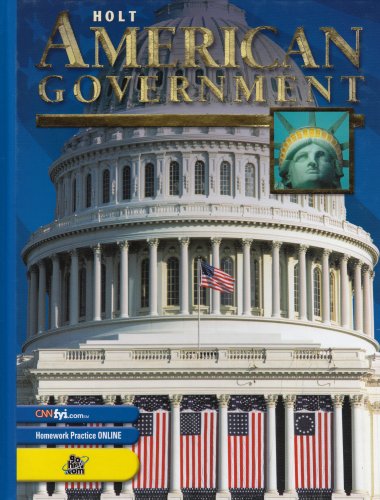 ACADEMIC MISCONDUCT:Academic misconduct includes cheating (using unauthorized materials, information, or study aids in any academic exercise), plagiarism, falsification of records, unauthorized possession of examinations, intimidation, and any and all other actions that may improperly affect the evaluation of a student’s academic performance or achievement, or assisting others in any such act or attempts to engage in such acts. Academic misconduct in any form is inimical to the purposes and functions of the school and therefore is unacceptable and prohibited.Any faculty member, administrator or staff member may identify an act of academic misconduct and should report that act to the department head or administrative supervisor.Students violating the standards of academic honesty are subject to disciplinary action including reduction of a grade(s) in a specific course, assignment, paper, or project; a formal or informal reprimand at the professorial, dean, or academic vice president level; expulsion from the class in which the violation occurred; expulsion from a program; or expulsion from the school.U.S. International Christian Academy © 2013 Revised on JUNE 21, 2013 USICA CopyrightUSICA Course Outline/SyllabusUSICA Course Outline/SyllabusUSICA Course Outline/SyllabusUSICA Course Outline/SyllabusGrade/Course: AMERICAN GOVERNMENT 2106310Grade/Course: AMERICAN GOVERNMENT 2106310Grade/Course: AMERICAN GOVERNMENT 2106310Grade/Course: AMERICAN GOVERNMENT 2106310Grade Level:10THHigh SchoolGrade Level:10THHigh SchoolGrade Level:10THHigh SchoolGrade Level:10THHigh SchoolA)TEXT BOOK: Holt American Government: Student Edition Grades 9-12 2003 [Hardcover] RINEHART AND WINSTON HOLT (Author)ISBN-10: 0030646863 | ISBN-13: 978-0030646867A)TEXT BOOK: Holt American Government: Student Edition Grades 9-12 2003 [Hardcover] RINEHART AND WINSTON HOLT (Author)ISBN-10: 0030646863 | ISBN-13: 978-0030646867A)TEXT BOOK: Holt American Government: Student Edition Grades 9-12 2003 [Hardcover] RINEHART AND WINSTON HOLT (Author)ISBN-10: 0030646863 | ISBN-13: 978-0030646867A)TEXT BOOK: Holt American Government: Student Edition Grades 9-12 2003 [Hardcover] RINEHART AND WINSTON HOLT (Author)ISBN-10: 0030646863 | ISBN-13: 978-0030646867Order No.: 1Code:GOV3001Class Type:OnlineResources:Text bookTeacher works CD Teacher interactive onlineLinksInstructional Supports:Textbook, Magazines, Journals, WebsitesLinks, Conference, CNN ResourcesMultimedia,  Videos, PHSuccessNetComprehensive Reading PlanSkype-ConferencePH Success NetCNN ResourcesLength: 1 yearArea: Social StudiesCredits: 1Total Numbers of class hours:300 hrsType: MandatoryStandards:Florida Sunshine State StandardsPrerequisite:Students must have successfully passed a Social Studiesclass in middle/high school.This American Government course will focus on the various institutions, groups, beliefs, and ideas that constitute United States politics. Students will gain an analytical perspective on government and politics in the United States both by studying the general concepts used to interpret U. S. politics and by analyzing specific examples. Students will learn how to analyze and interpret basic data relevant to U. S. government and politics.This American Government course will focus on the various institutions, groups, beliefs, and ideas that constitute United States politics. Students will gain an analytical perspective on government and politics in the United States both by studying the general concepts used to interpret U. S. politics and by analyzing specific examples. Students will learn how to analyze and interpret basic data relevant to U. S. government and politics.Students will:1.      develop an appreciation for the study of American Government2.      master a broad body of historical knowledge.3.      gain an understanding of the significant people, issues, ideas, and events of           American  Government5.      improve reading, writing, and research skills.6.      improve critical thinking skills.Students will:1.      develop an appreciation for the study of American Government2.      master a broad body of historical knowledge.3.      gain an understanding of the significant people, issues, ideas, and events of           American  Government5.      improve reading, writing, and research skills.6.      improve critical thinking skills.D) ContentsD) ContentsUNIT 1 Foundation of GovernmentChapter 1 Role of GovernmentChapter 2Origins of U.S. GovernmentChapter 3 The U.S. ConstitutionChapter 4 FederalismUNIT 2 The Legislative  BranchChapter 5 Role and Powers of CongressChapter 6 Congress at WorkUNIT 3 The Executive BranchChapter 7 The PresidencyChapter 8 Executive Branch at WorkChapter 9 Economic PolicyChapter 10 Foreign Policy and National SecurityUNIT 4 The Judicial BranchChapter 11 The Federal Court SystemChapter 12 The U.S. Legal SystemUNIT 5 Rights and ResponsibilityChapter 13 Fundamental Freedoms Chapter 14 Assuring Individual RightsChapter 15 Protecting Civil RightsUNIT 6 The U.S. Political SystemChapter 16 Public OpinionChapter 17 Interest GroupsChapter 18 Political PartiesChapter 19 The Electoral ProcessUNIT 7 State and Local GovernmentChapter 20 State GovernmentChapter 21 Local GovernmentUNIT 8 The United States and The WorldChapter 22 Comparing Political and Economic SystemsChapter 23 International RelationsUNIT 1 Foundation of GovernmentChapter 1 Role of GovernmentChapter 2Origins of U.S. GovernmentChapter 3 The U.S. ConstitutionChapter 4 FederalismUNIT 2 The Legislative  BranchChapter 5 Role and Powers of CongressChapter 6 Congress at WorkUNIT 3 The Executive BranchChapter 7 The PresidencyChapter 8 Executive Branch at WorkChapter 9 Economic PolicyChapter 10 Foreign Policy and National SecurityUNIT 4 The Judicial BranchChapter 11 The Federal Court SystemChapter 12 The U.S. Legal SystemUNIT 5 Rights and ResponsibilityChapter 13 Fundamental Freedoms Chapter 14 Assuring Individual RightsChapter 15 Protecting Civil RightsUNIT 6 The U.S. Political SystemChapter 16 Public OpinionChapter 17 Interest GroupsChapter 18 Political PartiesChapter 19 The Electoral ProcessUNIT 7 State and Local GovernmentChapter 20 State GovernmentChapter 21 Local GovernmentUNIT 8 The United States and The WorldChapter 22 Comparing Political and Economic SystemsChapter 23 International Relations  Tests30%Writing Reports20%5%  Class Work 20% 25%F) Book Reference:F) Book Reference: